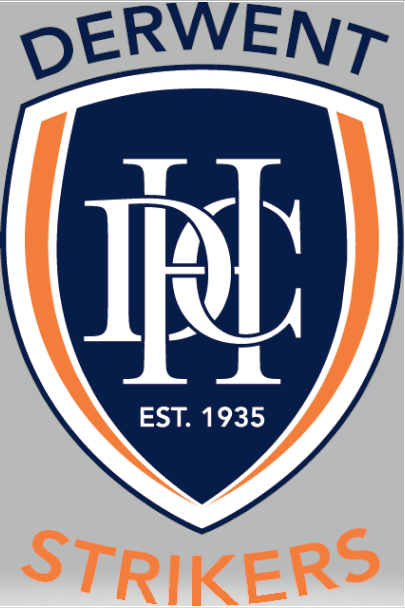 Mission StatementREASON FOR POLICYTo concisely explain the reason that the Derwent Hockey Club exists. POLICY STATEMENTThis mission statement is to communicate the purpose, principles, and benefits of the Derwent Hockey Club to current and prospective members.SCOPEThis policy applies to all members and office bearers of the Derwent Hockey Club.DEFINITIONSNil. POLICY HISTORYBACKGROUNDMission Statement“The Derwent Hockey Club is a family friendly, community-based sporting club located in Hobart.  Our mission is to provide a fun, safe, and enjoyable environment that encourages all participants irrespective of their age or ability to reach their full potential. Our success will be measured by the pride our members take in the club, the role models we produce within our community and recognition that the Derwent Hockey Club is comprised of committed and active members.”TYPE OF POLICYParticipationEFFECTIVE DATEApril 2021POLICY OWNERDerwent Hockey ClubPOLICY CONTACTDerwent Hockey Club - SecretaryPARTICIPATION POLICY – NAMEVERSIONRELEASE DATEAUTHORMission Statement1April 2021DHC Committee